Приложение 1П Р О Т О К О Лсобеседования с поступающим в аспирантуруГНБУ «Академия наук РТ»  от «____»  __________ 20__ г. 1. Специальность (на которую поступает кандидат)_____________________________________________________________________________________________________________________________________________________________________(шифр и наименование группы научной специальности и наименование научной специальности)2. Организация, направляющая кандидата в аспирантуру _______________________________________________________________________________________(наименование обособленного подразделения и наименование отдела, центра, лаборатория)______________________________________________________________________(не пишется, если по договору)3. Фамилия, имя, отчество кандидата__________________________________________________________________________________________________________4. Год рождения, национальность, семейное положение, постоянное место жительства _______________________________________________________________________________________________________________________________________________________________________________________________________5. Что окончил (наименование вуза, с указанием факультета, и года окончания)________________________________________________________________________________________________________________________________________________________________________________________________________6. Место работы и занимаемая должность______________________________________________________________________________________________________7. Стаж работы по специальности (в т.ч. педагогический) __________________8. Сданы кандидатские экзамены (оценка, дата и место сдачи)______________________________________________________________________________________________________________________________________________________________________________________________________________________________________________________________________________________________________9. Имеются публикации (где, в каком объеме, по каким проблемам)___________________________________________________________________________________________________________________________________________________________________________________________________________________________10. Над чем думаете работать (тема вступительного реферата, кандидатской диссертации) ______________________________________________________________________________________________________________________________________________________________________________________________________11. Беседа с поступающим в аспирантуру по теме исследования: (охарактеризовать научные способности и т.д.; заполняется будущим научным руководителем) ________________________________________________________________________________________________________________________________________________________________________________________________________________________________________________________________________________________________________________________________________________________________________________________________________________________________________________________________________________________________________________________________________________________________________________12. Согласен (не согласен)_______________________________________________осуществлять научное руководство________________________________________________________________________________________(подпись)_______________________________________________________________________________________13. Допустить к вступительным экзаменам ________________Приложение 2Президенту ГНБУ «Академия наук Республики Татарстан»Р.Н. МИННИХАНОВУ поступающего            фамилия, заполняется печатными буквами, в именительном падеже, на русском языке в соответствии с паспортом            имя, заполняется печатными буквами, в именительном падеже, на русском языке в соответствии с паспортом          отчество, заполняется печатными буквами, в именительном падеже, на русском языке в соответствии с паспортом З А Я В Л Е Н И Е Прошу допустить меня к участию в конкурсном отборе на места на обучение за счет бюджетных ассигнований республики Татарстан________                                                                                            Да/Нет на обучение за счет средств физических и (или) юридических лиц __________                                                                                                                                                                    Да/Нет на _________________________ форму обучения,                     (очную) по программе подготовки в аспирантуре _________________________________________________________________________________________(шифр и наименование группы научной специальности и шифр научной специальности)__________________________________________________________________________________________________________________________________________________________________________________ (название обособленного структурного подразделения)Мною сданы экзамены кандидатского минимума по_____________________________________________О себе сообщаю следующие сведения: адрес постоянного проживания, гражданство, паспортные данные: индекс ___________, область ___________________________, район ______________________________, город (село) ________________________, ул.___________________________, дом. ______, кв._________, Телефон(сотовый)_________________________________ E-mail __________________________________, гражданство________________, _______________ серия паспорта ________ № ______________________,                         страна                               паспорт или документ, который его заменяет выданный ________________________________________________________________________________                                                                                            кем и когда выдан_____________________________________________________________________________________________________________________________________________________________________Страховой номер индивидуального лицевого счета (СНИЛС) № __________________________________Предыдущее образование: окончил(а):_______________________________________________________________________________, название учебного заведениядиплом: ____________№ ____________________ от "_______"   ________________________20_______ г. 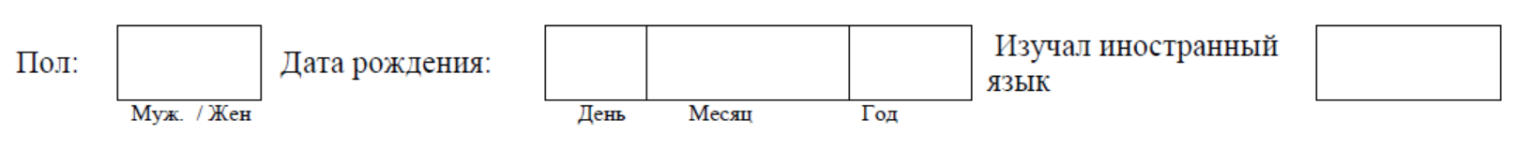 ОБОРОТНАЯ СТОРОНАНеобходимость создания специальных условий при проведении экзаменов в связи с ограниченными возможностями здоровья или инвалидностью __________________________________________________________________________________(указать какие или не нуждаюсь в особых условиях приема)Поступаю на основе договора о целевом приеме с __________________________________________________________________________________наименование организации, заключившей договор о целевом приемеИмею научных статей____________ изобретений __________________ отчетов НИР________________Наличие индивидуальных достижений __________                                                                                                     Да/Нет__________________________________________________________________________________ при наличии - указать сведения о нихНеобходимо предоставить место в общежитии на период обучения: ________       _____________                                                                                                                                                                      Да/Нет                        подписьВ случае непоступления на обучение прошу возвратить поданные мною оригиналы документов следующим способом ______________________________________________________________________Подтверждаю, что ранее не обучался(лась) по программам аспирантуры, об отсутствие диплома об окончании аспирантуры, свидетельства об окончании аспирантуры                         ____________                                                      подпись С лицензией на право осуществления образовательной деятельности по выбранному направлению подготовки, с образовательными программами, порядком приема и уставом АН РТ, с правилами подачи апелляции по результатам проведения экзаменов ознакомлен(а).    ____________                                           подпись С датами завершения представления оригинала документа об образовании ознакомлен(а). ____________                                                       подпись  С датой завершения представления сведений о согласии  на зачисление на места по договорам об оказании платных образовательных услуг ознакомлен(а).     ______________                                                                       подпись         Согласен(а) на обработку моих персональных данных в порядке, установленном Федеральным законом от 27.07.2006 г. № 152-ФЗ (ред. от 21.07.2014) «О персональных данных», с размещением информации о результатах вступительных испытаний на сайте академии наук Республики Татарстан с использованием персональных данных в электронных системах обработки информации. ____________                подпись Проинформирован(а) об ответственности за достоверность сведений, указываемых в заявлении о приеме, и за подлинность документов, подаваемых для поступления;  ____________                   подпись        "_____"_______________20____ г.           Подпись поступающего _______________________                 дата заполнения заявленияПриложение 3 Председателю Приёмной комиссии,Президенту АН РТР.Н. МИННИХАНОВУот поступающего_______________________________________________________________(ФИО полностью)Тел:___________________________________ЗАЯВЛЕНИЕо согласие на зачисление в рамках контрольных цифр приёма       В соответствии с Правилами приёма на обучение по образовательным программам высшего образования – программам подготовки научных и научно-педагогических кадров в аспирантуре на 20__/20__учебный год я,______________________________________________________________________(фамилия, имя, отчество)паспорт: серия____________№_____________, кем и когда выдан______________________________________________________________________________________________________________________________зарегистрированный по адресу:___________________________________________________________________________________________________________________________________________________________,даю своё согласие на зачисление меня на 1 курс в аспирантуру Академии наук Республики Татарстан по следующим условиям поступления:форма обучения: очная.основание приёма: на основные места в рамках контрольных цифр приёма.Подтверждаю, что у меня отсутствуют действительные (не отозванные) заявления о согласии на зачисление на обучение по программам высшего образования данного уровня на места в рамках контрольных цифр приёма, в том числе поданные в другие организации.                                                    _____________________	                                            (подпись)Обязуюсь в течение первого года обучения предоставить в отдел аспирантуры АН РТ:оригинал документа, удостоверяющего образование соответствующего уровня, необходимого для зачисления;копию документа предварительного медицинского осмотра (обследования) (при поступлении на направления подготовки, которые требуют обязательные медицинские осмотры (обследования)).   «____»___________20___г             ____________________________________                  _____________                                                                                                                                     (Ф.И.О.)                                                                                                    (подпись)         1.2. Компьютерные науки и информатика1.2.2. Математическое моделирование, численные методы и комплексы программ1.5. Биологические науки1.5.15. Экология 5.1. Право5.1.2 – Публично-правовые (государственно-правовые) науки5.2. Экономика 5.2.1. Экономическая теория5.2. Экономика 5.2.3. Региональная и отраслевая экономика5.2. Экономика 5.2.5. Мировая экономика5.2. Экономика 5.2.6. Менеджмент5.4. Социология 5.4.2. Экономическая социология5.4. Социология 5.4.4. Социальная структура, социальные институты и процессы5.4. Социология 5.4.7. Социология управления 5.6. Исторические науки5.6.1. Отечественная история5.6. Исторические науки5.6.3. Археология5.7. Философия5.7.9. Философия религии и религиоведение5.9. Филология5.9.1. Русская литература и литература народов Российской Федерации5.9. Филология5.9.4.Фольклористика5.9. Филология5.9.5. Русский язык. Языки народов России5.10. Искусствоведение и культурология5.10.3. Виды искусства (изобразительное и декоративно-прикладное искусство)